«Загудел паровоз..» Загудел паровоз и вагончики повез.Чу-чу-чу, чу-чу-чу далеко их укачу.(Дети встают и кладут руки на плечи (пояс) впереди стоящему.  Начинают движение по залу сначала медленно, а затем быстро.)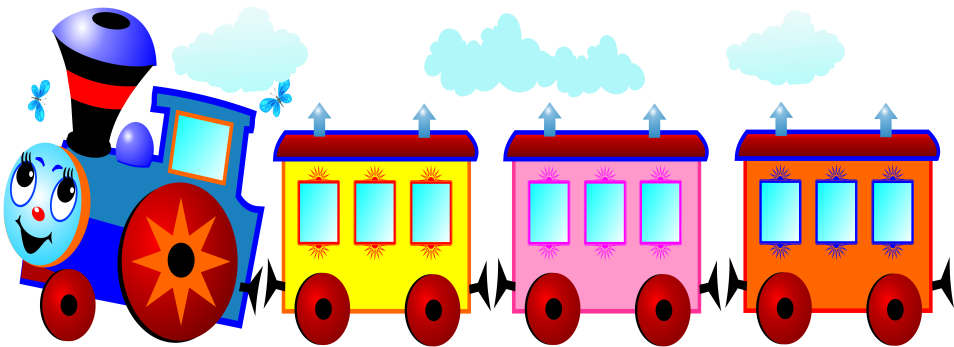 «Мой веселый, звонкий мяч…» 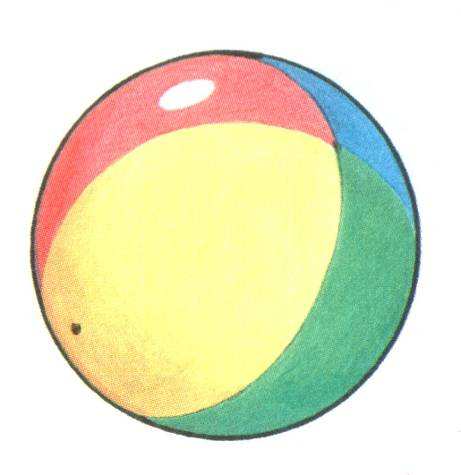 Мой веселый, звонкий мяч,Ты куда помчался вскачь?Красный, желтый, голубой –Не угнаться за тобой!«Прыгайте, кузнечики…»Поднимайте плечики, (Поднимать плечи вверх.)Прыгайте кузнечики, (Подпрыгивать на двух ногах.)Прыг-скок, прыг-скок.Сели, травушку покушали, (Присесть на корточки, имитируя движения.)Тишину послушали. (Приставить руку к уху, как бы прислушиваясь.)Выше, выше, высоко,Прыгай на носках легко. (Дети выполняют движения согласно тексту.)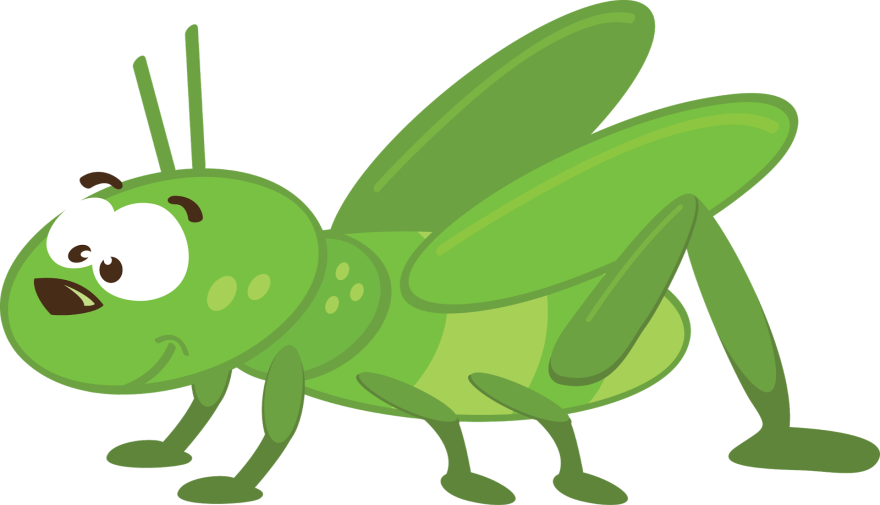 «Как у наших у зверят…» Как у наших у зверят 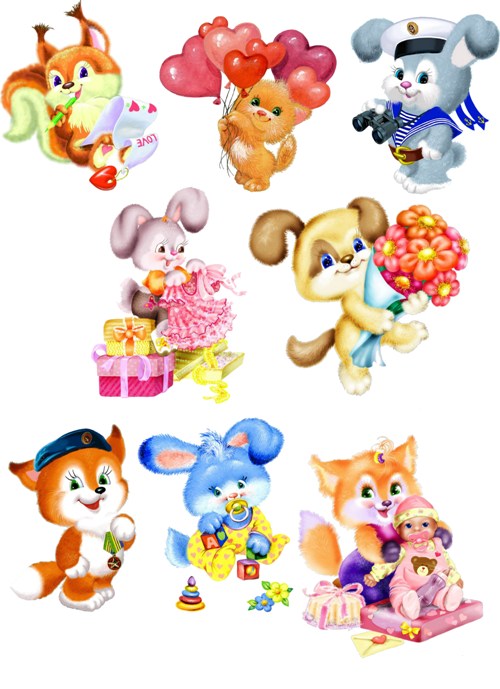 (Хлопки в ладоши.)Ножки весело стучат:Топ-топ-топ, топ-топ-топ. (Топают ногами.)А устали ножки, хлопают ладошки:                                        Хлоп-хлоп-хлоп, хлоп-хлоп-хлоп.                                                               (Хлопают в ладоши.)                                                                 А потом вприсядочку                                                                         (Приседания.)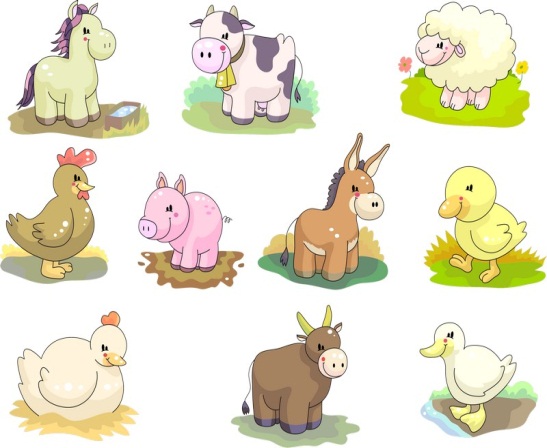 Пляшут звери рядышком.А как пустятся бежать – (Бег на месте или по залу.)Никому их не догнать. «Выпал беленький снежок…»(Дети стоят в кругу, держась за руки.)Выпал беленький снежок,(дети топают ногами.)Собираемся в кружок.Мы потопаем, мы потопаем!Будем весело плясать,Будем ручки согревать.Мы похлопаем, мы похлопаем!(Хлопают в ладоши.)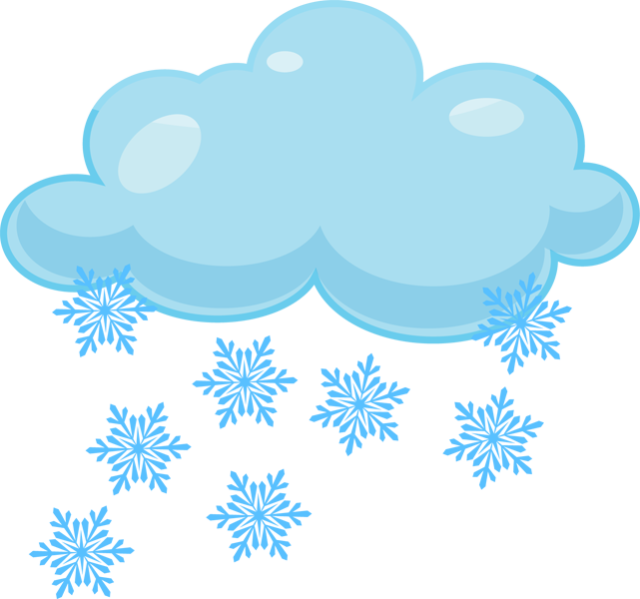 «Льется чистая водица..»(Слова текста сопровождаются действиями.)Льется чистая водицаМы умеем сами мыться.Порошок зубной берем,Крепко щеткой зубы трем.Моем шею, моем уши,После вытремся посуше.Голову чуть-чуть налево,Голову чуть-чуть направо.Голову опустим внизИ тихонечко садись.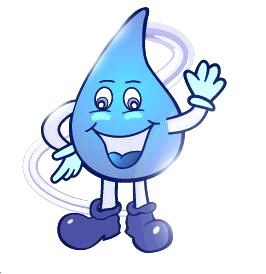 «Колобок»Замесила бабушка ни булку, ни оладушки,(Руки сцеплены в замок, круговые движения влево-вправо.)Доставала из печи(Руки вверх, в стороны, вниз.)Ни пирог, ни калачи,(Повороты туловища влево-вправо, руки в стороны.)Как поставила на стол,(Приседания.)Он от бабушки ушел.(Прыжки.)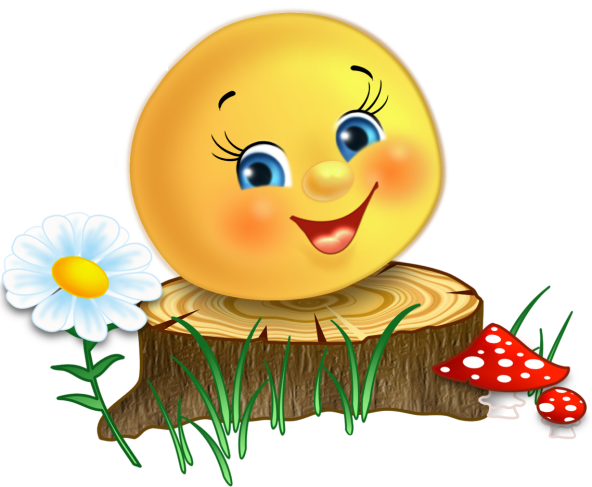 Кто же бегает без ног? (Хлопки в ладоши.)Это желтый колобок!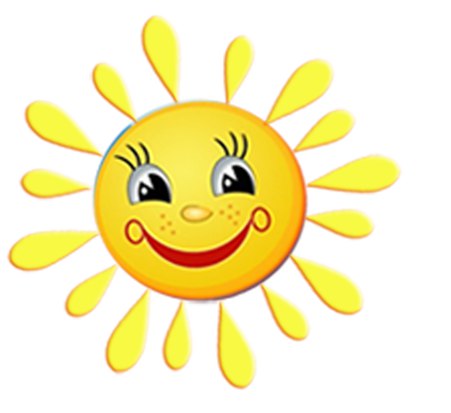 «Солнце»Солнце вышло из-за тучки,Мы протянем к солнцу ручки.(Потягивания – руки вверх.)Руки в стороны потомМы пошире разведем.(Потягивания – руки в стороны.)Мы закончили разминку.Отдыхайте, ручки, спинка.«Ладушки»Ладушки, ладушки,Мы пекли оладушки.Испекли мы целых( Поочередно: поворот вправо, левой ладонью сделать хлопок по правой; поворот влево, правой ладонью сделать хлопок по левой.)Пять,(Показать 5 пальцев.)Один кошке надо дать.(Отвести правую руку в сторону, показывая один палец.)Один коту(Отвести руку левую в сторону, показывая один палец.)С усами,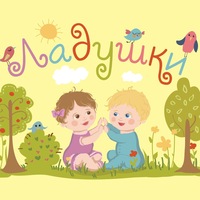 (Показать «усы».)Три(Показать три пальца.)Съедим мы сами!(Поглаживать живот.«Зайка серенький сидит…» Зайка серенький сидитИ ушами шевелит.(Дети показывают «ушки» зайца руками.)Зайке холодно сидеть,Надо лапочки погреть,(Показывают: холодно, и трут ладонями рук друг о друга.) Зайке холодно стоять,(Встают, показывают, что холодно.)Надо зайке поскакать.(Скачут.)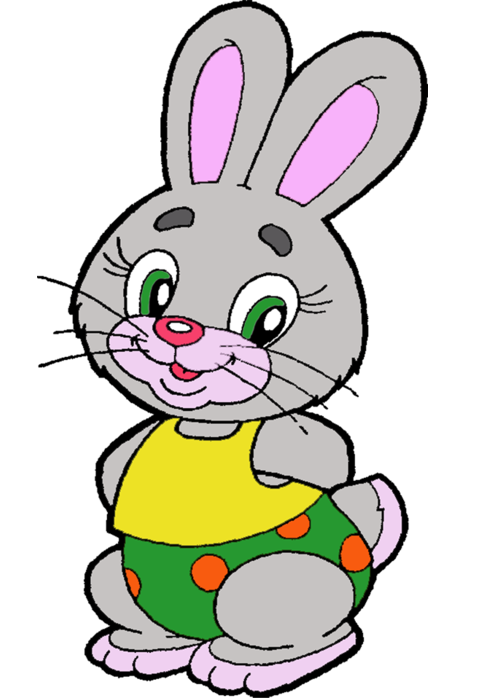 Кто-то зайку напугал –Зайка – прыг – и убежал.(Разбегаются.)«Жук»На лужайке, по ромашкам(Полуприседая, вставая, взмахи кистями рук, согнутых в стороны.)Жук летал в цветной рубашке:Жу-жу-жу, жу-жу-жу.(Поворот переступанием на носках вправо, полуприсед, шевеля пальчиками.)Я с ромашками дружу.(То же в другую сторону.)Тихо на ветру качаюсь,(Наклоны туловища вправо-влево.)Низко, низко наклоняюсь.(Круговые движения туловища вправо, руки на пояс. Повторить еще раз все и выполнить круговое движение в другую сторону.)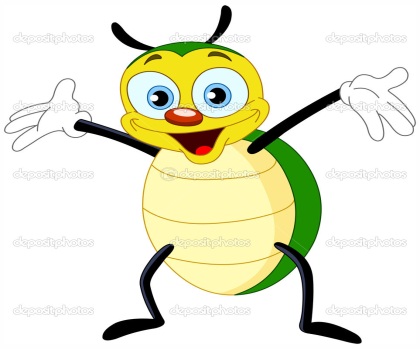 «Гуси серые» Гуси серые летели,(Взмахи руками в стороны.)На лужайку тихо сели,(Приседания.)Походили, поклевали,(Ходьба, наклоны.)Потом быстро побежали.(Бег и ходьба.) 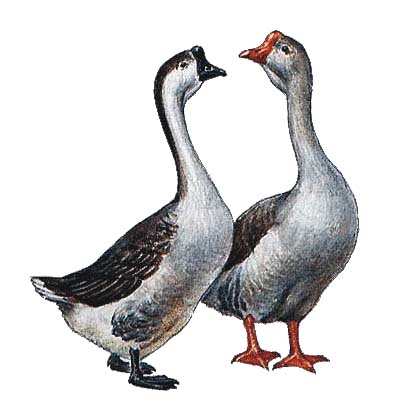 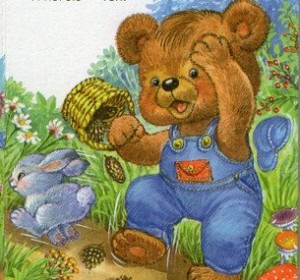 «Мишка косолапый…»Мишка косолапый по лесу идет,Шишки собирает, песенку поет.Шишка отскочила – прямо мишке в лоб.Мишка рассердился и ногою топ!«Горошина»По дороге Петя шел,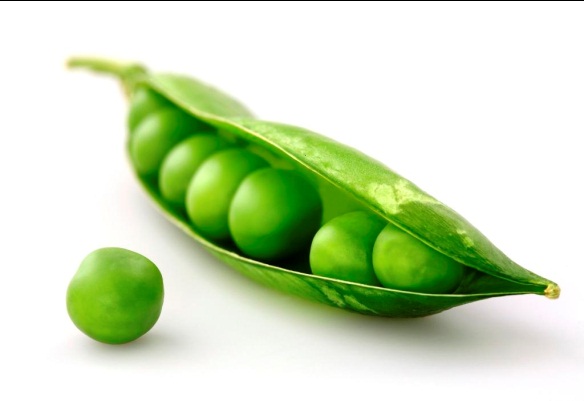 (Ходьба по залу.)Он горошину нашел,(Упор присев, встать.)А горошина упала,(Поворот туловища в сторону, руки в стороны.)Покатилась и пропала.(Продолжаем поворот в другую сторону.)Ох, ох, ох, ох!Где-то вырастет горох.(Качаем головой вправо и влево, руки согнуты в локтях.)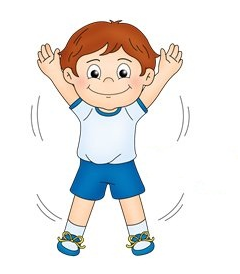                    «Сяду-встану»Сяду-встану,Сяду-встану(Приседания.)И как мячик подскочу,(Прыжки на двух ногах.)Приседать я не устану,Я спортсменом  стать хочу.(Полу приседы с поворотом туловища, руки на поясе.)«Зайка»Ну-ка, зайка, поскачи, поскачи,Лапкой, лапкой постучи, постучи.( прыжки на двух ногах, поджав руки к груди)Ты на травку упади, упади,Полежи и отдохни, отдохни.(присесть на корточки – отдохнуть)Отдохнул, теперь вставай,Прыгать снова начинай!( снова прыжки на двух ножках)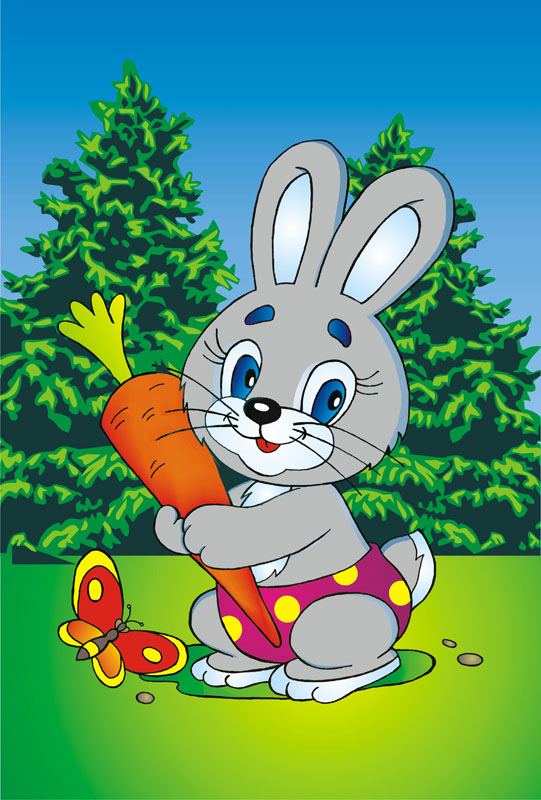 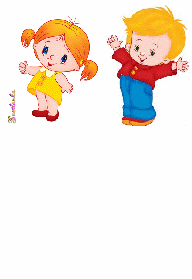 Хлоп и топМы ручками похлопаем:Хлоп, хлоп, хлоп.Мы ножками потопаем:Топ, топ, топ.(Ребенок выполняет соответствующие движения.)«Поехали…»На лошадке, на лошадкеПокататься я хочу.(Ходьба высоко поднимая колени.)Сяду, сяду на лошадку, На лошадке поскачу!(Присесть и снова встать.)Цок, цок, цок, цок.(«Скачем» на лошадке.)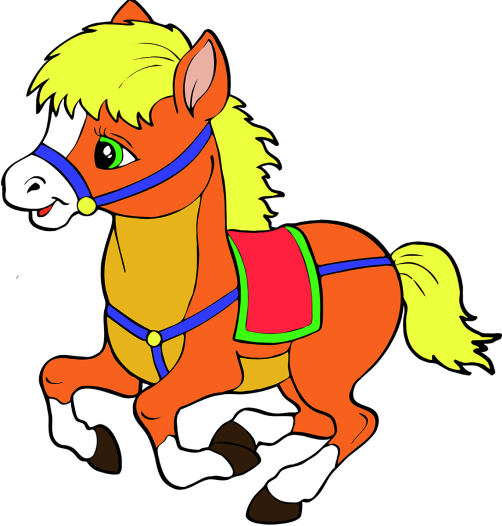 На лошадке ехали,До угла доехали.(Ходьба.) Сели на машину,Налили бензина,(Встать и «взяться» за руль.)Машина, машинаЕдет, гудит,В машине, в машинеШофер сидит.(«Едем» на машине и «сигналим».)Приехали!(Остановились.)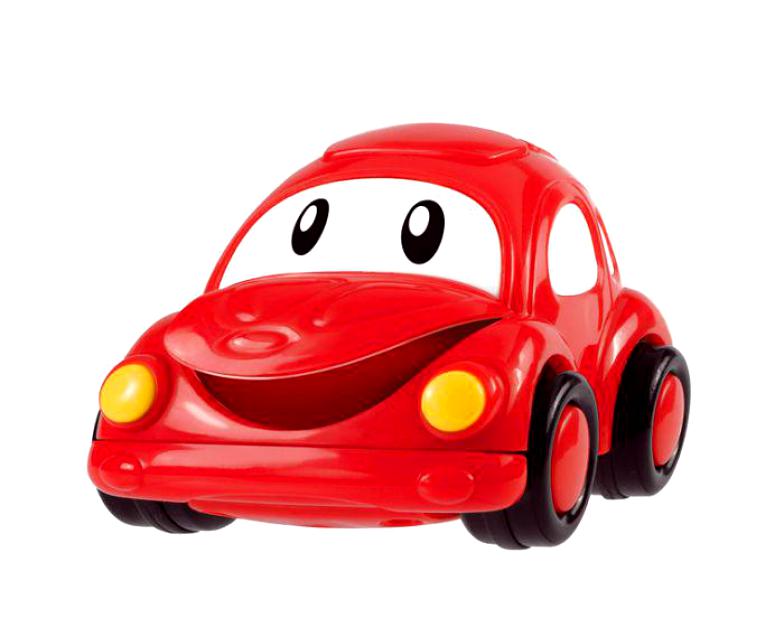 ЛебедиЛебеди летят, крыльями машут( Дети плавно взмахивают рукамис большой амплитудой.)Прогнулись над водой,(Наклоняются вперед, поворачивая головой)Качают головой.Прямо и гордо умеют держаться,( Выпрямляются, приседают.)Очень бесшумно на воду садятся.(Взмахивают руками.)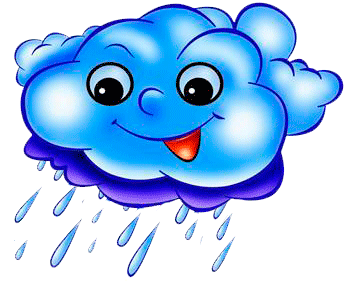 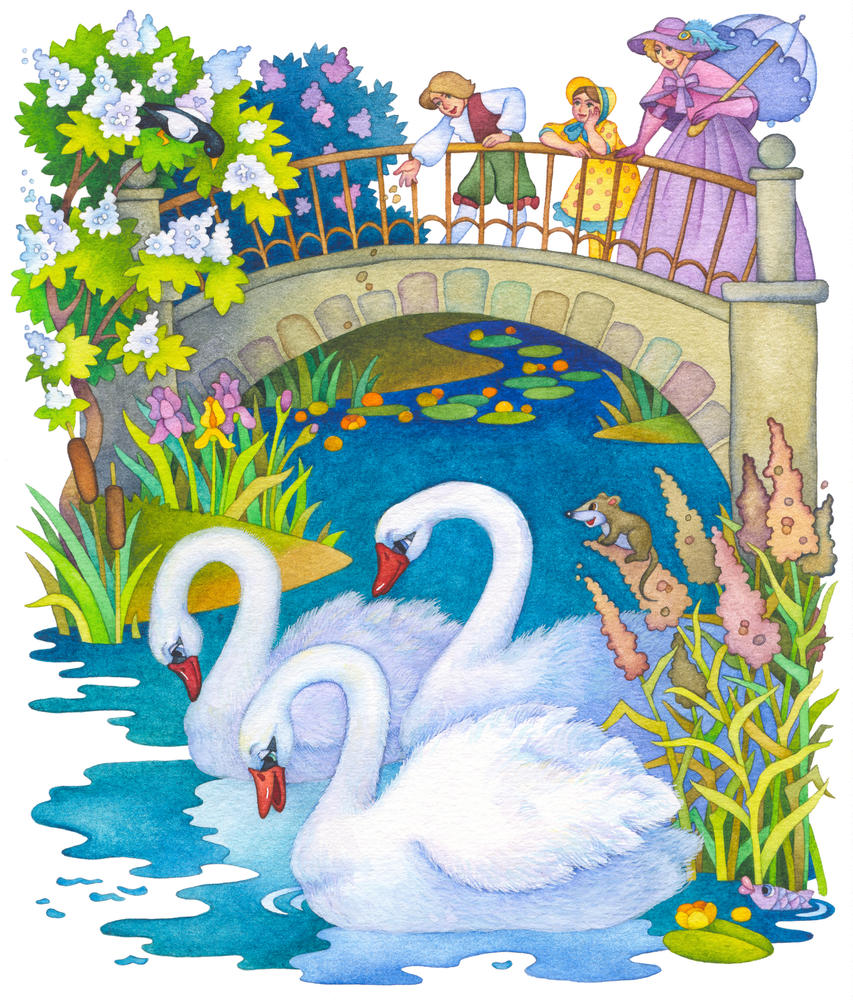 ДождикКапля раз, капля два,( прыжки на носочках, руки на поясе)Очень медленно сперва,А потом, потом, потом,Всё бегом, бегом, бегом.(бегут)Мы зонты свои раскрыли( руки в стороны.)От дождя себя укрыли.( руки полукругом над головой.)Физкультминутки для младшей группы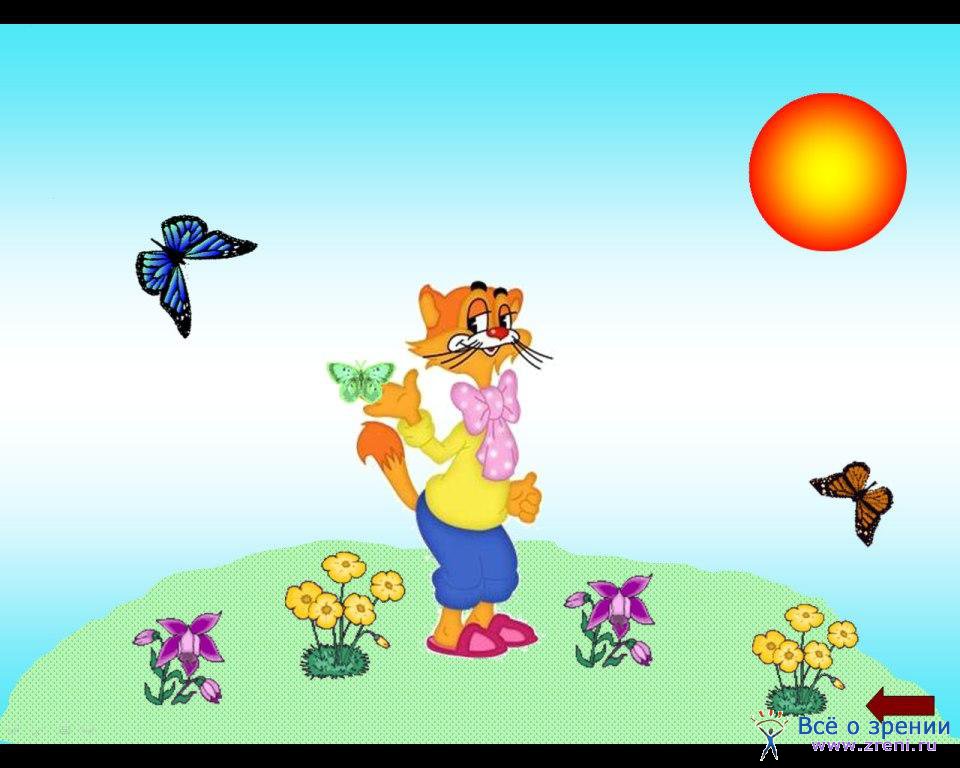 